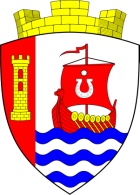 Муниципальное образованиеСвердловское городское поселениеВсеволожского муниципального районаЛенинградской областиАДМИНИСТРАЦИЯПОСТАНОВЛЕНИЕ«15» ноября 2023 г.							     № 1001/01-03г.п. им. СвердловаВ соответствии Бюджетным кодекса Российской Федерации, Федеральным законом от 06.10.2003 № 131-ФЗ «Об общих принципах организации местного самоуправления в Российской Федерации», Федеральным законом от 24.07.2007 № 209-ФЗ «О развитии малого и среднего предпринимательства в Российской Федерации», Областным законом от 30.04.2009 № 36-оз «О развитии малого и среднего предпринимательства на территории Ленинградской области», постановлением администрации муниципального образования «Свердловское городское поселение» Всеволожского муниципального района Ленинградской области от 30.10.2023 № 945/01-03 «Об утверждении Порядка разработки, реализации и оценки эффективности муниципальных программ муниципального образования «Свердловское городское поселение» Всеволожского муниципального района Ленинградской области», Уставом муниципального образования «Свердловское городское поселение» Всеволожского муниципального района Ленинградской области, администрация муниципального образования «Свердловское городское поселение» Всеволожского муниципального района Ленинградской области (далее – администрация) постановляет:Утвердить муниципальную программу «Развитие субъектов малого и среднего предпринимательства на территории муниципального образования «Свердловское городское поселение» Всеволожского муниципального района Ленинградской области» (далее – программа) согласно приложению к настоящему постановлению.Настоящее постановление подлежит официальному опубликованию в газете «Всеволожские вести» приложение «Невский берег» и размещению на официальном сайте администрации в сети Интернет.Настоящее постановление вступает в силу после его официального опубликования и распространяет свое действие на правоотношения, возникающие с 01.01.2024.Постановление администрации от 30.12.2020 № 617/01-07 «Об утверждении муниципальной программы «Поддержка субъектов малого и среднего предпринимательства на территории муниципального образования «Свердловское городское поселение» Всеволожского муниципального района Ленинградской области в 2021-2025 гг.» считать утратившим силу с 31.12.2023.Контроль за исполнением настоящего постановления возложить на заместителя главы администрации по экономике Цветкова А.В.Глава администрации                                                                           В.И. ТулаевПриложениек постановлению администрацииот «___»_________ 2023 г.  №_________ПАСПОРТмуниципальной программы «Развитие субъектов малого и среднего предпринимательства на территории муниципального образования «Свердловское городское поселение» Всеволожского муниципального района Ленинградской области»(далее – муниципальная программа)Общая характеристика, основные проблемы и прогнозы развития сферы реализации муниципальной программыМалое предпринимательство способствует формированию рыночной структуры экономики, росту налогооблагаемой базы для бюджетов всех уровней, обеспечивает занятость населения и насыщает рынок товарами и услугами, является важнейшим сектором экономики.Самым распространенным видом экономической деятельности у малого и среднего бизнеса является «Розничная торговля», «Бытовые услуги». Поскольку данные отрасли не требуют больших стартовых затрат, обеспечивают быструю отдачу вложений, они стала довольно привлекательными для малых и средних предприятий.Характерной чертой малого бизнеса является активное привлечение работников на условиях совместительства, договоров гражданско-правового характера.Малый бизнес характеризуется малочисленностью работников малых предприятий. Самыми малочисленными по количеству работников являются индивидуальные предприниматели.В связи с упрощением ведения финансовой отчетности статистические данные о деятельности субъектов малого предпринимательства не в полном объеме отражают деятельность малого бизнеса на территории муниципального образования «Свердловское городское поселение» Всеволожского муниципального района Ленинградской области.Достигнутый к настоящему времени уровень развития малого и среднего предпринимательства недостаточен для быстрого создания новых рабочих мест, появления самостоятельных источников дохода за счет инициативы у экономически активной части населения района, поэтому необходимо ускорить развитие малого и среднего бизнеса с целью создания дополнительных рабочих мест, насыщения рынка товарами и услугами и обеспечения населения дополнительными доходами, определив приоритетные направления развития бизнеса.Деятельность субъектов малого и среднего предпринимательства во многом зависит от действий органов исполнительной власти, органов местного самоуправления района.Оказывая информационные, консультационные услуги субъектам малого и среднего предпринимательства, а также заинтересованным гражданам, администрация способствует развитию деловой активности населения, повышению интереса к предпринимательской деятельности, устранению административных барьеров, что приводит к увеличению количества субъектов малого предпринимательства и вновь созданных рабочих мест.К факторам, сдерживающим развитие малого и среднего предпринимательства в муниципальном образовании «Свердловское городское поселение» Всеволожский муниципальный район Ленинградской области, относятся:1. Недостаток финансовых средств для организации и ведения бизнеса;2. Высокая арендная плата;3. Низкий уровень конкурентоспособности субъектов малого и среднего предпринимательства.К факторам, способствующим развитию малого и среднего предпринимательства в муниципальном образовании «Свердловское городское поселение» Всеволожский муниципальный район Ленинградской области, относятся:1. Территориальное расположение (близость к г. Санкт-Петербург);2. Транспортная доступность;3. Наличие инфраструктуры поддержки малого и среднего бизнеса.
Для достижения цели муниципальной программы необходимо обеспечить решение следующих задач:- повышение конкурентоспособности субъектов малого и среднего предпринимательства Ленинградской области на внутренних и внешних рынках;- снижение затрат субъектов малого и среднего предпринимательства на ведение бизнеса;- обеспечение доступа субъектов малого и среднего предпринимательства к муниципальному имуществу;- популяризация предпринимательской деятельности.По итогам реализации программы планируется получить следующие результаты:- привлечение инвестиций в малое предпринимательство;- увеличение объема товаров и услуг, производимых и реализуемых субъектами малого и среднего предпринимательства, расположенными на территории муниципального образования «Свердловское городское поселение» Всеволожского муниципального района Ленинградской области;- рост налоговых поступлений в местный бюджет от деятельности предприятий субъектов малого и среднего бизнеса;- повышение качества товаров, работ и услуг, предоставляемых населению за счет усиления конкуренции;- увеличение представителей субъектов малого и среднего бизнеса, ведущих деятельность в приоритетных направлениях социального развития.Приоритеты и цели государственной (муниципальной) политики в сфере реализации муниципальной программыПриоритеты государственной политики в сфере реализации муниципальной программы сформированы на основе положений федеральных, региональных и муниципальных документов стратегического планирования, в том числе: - Стратегии развития малого и среднего предпринимательства в Российской Федерации на период до 2030 года (утверждена Распоряжением Правительства РФ от 02.06.2016 N 1083-р (ред. от 30.03.2018);- Стратегии развития малого и среднего предпринимательства в Ленинградской области до 2030 года (утверждена распоряжением Правительства Ленинградской области от 01.08.2017 N 387-р (ред. от 10.06.2019);- Государственной программы "Стимулирование экономической активности Ленинградской области" (утверждена постановлением Правительства Ленинградской области от 14 ноября 2013 года № 394 (ред. от 07.10.2020).Приоритетными направлениями развития малого и среднего предпринимательства являются:• повышение доступности финансирования для субъектов малого и среднего предпринимательства;• содействие защите интересов малого и среднего бизнеса;• стимулирование развития малого бизнеса в сфере потребительского рынка;• развитие торговой и сервисной инфраструктуры.• увеличение численности занятых в сфере малого и среднего предпринимательстваПлан мероприятий по реализации муниципальной программыМуниципальная программа включает следующие основные мероприятия:Предоставление субсидий субъектам малого и среднего предпринимательства на организацию предпринимательской деятельности;Организация и проведение семинаров, тренингов по вопросам развития малого и среднего предпринимательства, районных праздников, конкурсов профессионального мастерства в сфере потребительского рынка среди субъектов малого и среднего предпринимательства.Оказание имущественной поддержки субъектам малого и среднего предпринимательства, а также организациям, образующим инфраструктуру поддержки субъектов малого и среднего предпринимательства - передача во владение и (или) в пользование муниципального имущества, в том числе оборудования, инвентаря, инструментов, на возмездной основе субъектам малого и среднего предпринимательства, а также организациям, образующим инфраструктуру поддержки субъектов малого и среднего предпринимательства.Мероприятие реализуется в целях расширения доступа субъектов малого и среднего предпринимательства к муниципальному имуществу в МО «Свердловское городское поселение».Перечень муниципального имущества, предназначенного для передачи во владение и (или) пользование субъектам малого и среднего предпринимательства и организациям, образующим инфраструктуру поддержки субъектов малого и среднего предпринимательства, без проведения торгов, утвержден постановлением администрации муниципального образования «Свердловское городское поселение» Всеволожского муниципального района Ленинградской области от 23.05.2018 № 227 (далее - Перечень).Имущество, включенное в Перечень, предоставляется субъектам малого и среднего предпринимательства и организациям, образующим инфраструктуру поддержки субъектов малого и среднего предпринимательства на основании заявления.Движимое имущество предоставляется субъектам малого и среднего бизнеса, а также организациям муниципальной инфраструктуры поддержки предпринимательства на льготных условиях. Организация тематических выставок-ярмарок народных художественных промыслов на территории МО «Свердловское городское поселение».Предоставление консультационной поддержки, проведение информационных семинаров для субъектов социального предпринимательства.Подробный перечень мероприятий, сроки и объемы их финансирования за счет средств местного и областного бюджета в рамках основных мероприятий отражаются в приложении 2 к настоящей муниципальной программе.Приложения к муниципальной программеСведения о показателях (индикаторах) муниципальной программы и их значения изложены в приложении № 1 к настоящей муниципальной программе;Сведения о порядке сбора информации и методике расчета показателей (индикаторов) муниципальной программы изложены в приложении № 2 к настоящей муниципальной программе;План реализации муниципальной программы изложен в приложении № 3 к настоящей муниципальной программе;Сводный детальный план реализации муниципальной программы изложен в приложении № 4 к настоящей муниципальной программе.Информация о взаимосвязи целей, задач, ожидаемых результатов, показателей и структурных элементов муниципальной программы изложена в приложении №5 к настоящей муниципальной программе.Приложение № 1к муниципальной программеСведения о показателях (индикаторах) муниципальной программы и их значенияхПриложение № 2к муниципальной программеСведения о порядке сбора информации и методике расчета показателей (индикаторов)муниципальной программыПриложение № 3к муниципальной программеПлан реализации муниципальной программыПриложение № 4к муниципальной программеСводный детальный план реализации муниципальной программы «Развитие субъектов малого и среднего предпринимательства на территории муниципального образования «Свердловское городское поселение» Всеволожского муниципального района Ленинградской области в 2024-2026 гг.»Приложение № 5к муниципальной программеИнформация о взаимосвязи целей, задач, ожидаемых результатов, показателей и структурных элементов муниципальной программыОб утверждении муниципальной программы «Развитие субъектов малого и среднего предпринимательства на территории муниципального образования «Свердловское городское поселение» Всеволожского муниципального района Ленинградской области»Сроки реализации муниципальной программы2024-2026 годыОтветственный исполнитель муниципальной программыПланово-экономический отдел администрации муниципального образования «Свердловское городское поселение» Всеволожского муниципального района Ленинградской областиУчастники муниципальной программы- Планово-экономический отдел;- Отдел муниципального имущества;- Фонд «Всеволожский Центр поддержки предпринимательства – бизнес-инкубатор» микрокредитная компания.Цель муниципальной программыСоздание условий для устойчивого функционирования и развития малого и среднего предпринимательстваЗадачи муниципальной программы-Снижение затрат субъектов малого и среднего предпринимательства (далее – СМСП) на территории МО «Свердловское городское поселение» на ведение бизнеса;-Совершенствование информационно-консультационной поддержки СМСП совместно с Фондом «Всеволожский Центр поддержки предпринимательства - бизнес-инкубатор» МКК;-Информирование населения и СМСП, в том числе через СМИ, о процессах, происходящих на территории муниципального образования «Свердловское городское поселение» Всеволожского муниципального района Ленинградской области и оказывающих влияние на деятельность малого бизнеса.Ожидаемые (конечные) результаты реализации муниципальной программы-Увеличено количества СМСП;-Увеличена численности занятых в секторе МСП;-Созданы условия для легкого старта и комфортного ведения бизнеса;-Повышение правовой грамотности и информированности населения.Подпрограммы муниципальной программыОтсутствуютПроекты, реализуемые в рамках муниципальной программыОтсутствуютФинансовое обеспечение муниципальной программы – всего, в том числе по годам реализацииВсего – 660 000,00 руб.,в том числе: 2024 год – 220 000,00 руб.2025 год – 220 000,00 руб.2026 год – 220 000,00 руб.Ежегодные объёмы финансирования муниципальной программы уточняются при составлении и утверждении бюджета муниципального образования «Свердловское городское поселение» Всеволожского муниципального района Ленинградской области на соответствующий финансовый год. Объёмы финансирования Программы могут подлежать корректировке в течение финансового года, исходя из возможностей бюджета, путём уточнения.Размер налоговых расходов, направленных на достижение целей муниципальной программы – всего, в том числе по годам реализацииНалоговые расходы не предусмотрены№ п/пПоказатель (индикатор) (наименование)Показатель (индикатор) (наименование)Показатель (индикатор) (наименование)Единица измеренияЕдиница измеренияЗначения показателей (индикаторов)Значения показателей (индикаторов)Значения показателей (индикаторов)Значения показателей (индикаторов)Значения показателей (индикаторов)Значения показателей (индикаторов)Значения показателей (индикаторов)№ п/пПоказатель (индикатор) (наименование)Показатель (индикатор) (наименование)Показатель (индикатор) (наименование)Единица измеренияЕдиница измеренияБазовый период2023 годБазовый период2023 год2024 год2024 год2025 год2025 год2026 год1234455667788Муниципальная программаМуниципальная программаМуниципальная программаМуниципальная программаМуниципальная программаМуниципальная программаМуниципальная программаМуниципальная программаМуниципальная программаМуниципальная программаМуниципальная программаМуниципальная программаМуниципальная программа1.Процентный показатель эффективности использования денежных средств, утвержденных муниципальной программой плановое значениепроцентпроцентХХ100,0100,0100,0100,0100,0100,01.Процентный показатель эффективности использования денежных средств, утвержденных муниципальной программой фактическое значениепроцентпроцентХХХХХХХХ2.Количество объектов муниципального имущества, включенных в Перечень муниципального имущества, предназначенного для предоставления во владение и (или) в пользование СМСП и организациям, образующим инфраструктуру поддержки СМСП, переданных во владение или в пользование СМСП или организациям муниципальной инфраструктуры поддержки СМСПплановое значениеединицединицХХ2222222.Количество объектов муниципального имущества, включенных в Перечень муниципального имущества, предназначенного для предоставления во владение и (или) в пользование СМСП и организациям, образующим инфраструктуру поддержки СМСП, переданных во владение или в пользование СМСП или организациям муниципальной инфраструктуры поддержки СМСПфактическое значениеединицединиц22ХХХХХХ3.Количество информационно-методической поддержки СМСПплановое значениеединицединицХХ1111113.Количество информационно-методической поддержки СМСПфактическое значениеединицединицХХХХХХХХ4.Количество привлеченных СМСП к участию в выставочно-ярморочных и праздничных мероприятияхплановое значениеединицединицХХ2525252525254.Количество привлеченных СМСП к участию в выставочно-ярморочных и праздничных мероприятияхфактическое значениеединицединиц2121ХХХХХХ5.Проведение консультаций, семинаров, размещения информации в СМИплановое значениеединицединицХХ3333335.Проведение консультаций, семинаров, размещения информации в СМИфактическое значениеединицединиц22ХХХХХХ№ п/пНаименование показателяЕдиница измеренияВременная характеристикаАлгоритм формирования/пункт Федерального плана статистических работСрок предоставления отчетностиОтветственный за сбор данных по показателюРеквизиты акта123456781.Процентный показатель эффективности использования денежных средств, утвержденных муниципальной программойПроцентЗа отчетный годФактическое значениеДо 5 февраля, следующего за отчетнымПланово-экономический отдел2.Количество объектов муниципального имущества, включенных в Перечень муниципального имущества, предназначенного для предоставления во владение и (или) в пользование СМСП и организациям, образующим инфраструктуру поддержки СМСП, переданных во владение или в пользование СМСП или организациям муниципальной инфраструктуры поддержки СМСПЕдиницЗа отчетный годФактическое значениеДо 5 февраля, следующего за отчетнымПланово-экономический отдел3.Информационно-методическая поддержка СМСПЕдиницЗа отчетный годФактическое значениеДо 5 февраля, следующего за отчетнымПланово-экономический отдел4.Привлечение СМСП к участию в выставочно-ярморочных и праздничных мероприятияхЕдиницЗа отчетный годФактическое значениеДо 5 февраля, следующего за отчетнымПланово-экономический отдел5.Проведение консультаций, семинаров, размещения информации в СМИЕдиницЗа отчетный годФактическое значениеДо 5 февраля, следующего за отчетнымПланово-экономический отделНаименование муниципальной программы, подпрограммы муниципальной программы, структурного элемента муниципальной программыОтветственный исполнитель, соисполнитель, участникГоды реализацииОценка расходов (руб., в ценах соответствующих лет)Оценка расходов (руб., в ценах соответствующих лет)Оценка расходов (руб., в ценах соответствующих лет)Оценка расходов (руб., в ценах соответствующих лет)Оценка расходов (руб., в ценах соответствующих лет)Наименование муниципальной программы, подпрограммы муниципальной программы, структурного элемента муниципальной программыОтветственный исполнитель, соисполнитель, участникГоды реализацииВсегоФедеральный бюджетОбластной бюджет Лен. обл.Местные бюджетыПрочие источники12345678Развитие субъектов малого и среднего предпринимательства на территории муниципального образования «Свердловское городское поселение» Всеволожского муниципального района Ленинградской области Планово-экономический отдел2024220,00,00,0220,0-Развитие субъектов малого и среднего предпринимательства на территории муниципального образования «Свердловское городское поселение» Всеволожского муниципального района Ленинградской области Планово-экономический отдел2025220,00,00,0220,0-Развитие субъектов малого и среднего предпринимательства на территории муниципального образования «Свердловское городское поселение» Всеволожского муниципального района Ленинградской области Планово-экономический отдел2026220,00,00,0220,0-Итого2024-2026660,00,00,0660,0-Процессная частьПроцессная частьПроцессная частьПроцессная частьПроцессная частьПроцессная частьПроцессная частьПроцессная частьКомплекс процессных мероприятий: «Поддержка деятельности субъектов малого и среднего предпринимательства на территорииМО «Свердловское городское поселение»Планово-экономический отдел2024220,00,00,0220,0-Комплекс процессных мероприятий: «Поддержка деятельности субъектов малого и среднего предпринимательства на территорииМО «Свердловское городское поселение»Планово-экономический отдел2025220,00,00,0220,0-Комплекс процессных мероприятий: «Поддержка деятельности субъектов малого и среднего предпринимательства на территорииМО «Свердловское городское поселение»Планово-экономический отдел2026220,00,00,0220,0-Итого660,00,00,0660,0-Итого процессная часть660,00,00,0660,0-№ п/пНаименование муниципальной программы, подпрограммы муниципальной программы, структурного элемента муниципальной программыОтветственный исполнитель, соисполнитель, участникОжидаемый результат реализации структурного элемента на очередной год реализацииГод начала реализацииГод окончания реализацииОбъем бюджетных ассигнований, тыс. руб.Объем бюджетных ассигнований, тыс. руб.Ответственный за реализацию структурного элемента№ п/пНаименование муниципальной программы, подпрограммы муниципальной программы, структурного элемента муниципальной программыОтветственный исполнитель, соисполнитель, участникОжидаемый результат реализации структурного элемента на очередной год реализацииГод начала реализацииГод окончания реализацииВсегоВ том числе на очередной финансовый годОтветственный за реализацию структурного элемента123456789Развитие субъектов малого и среднего предпринимательства на территории муниципального образования «Свердловское городское поселение» Всеволожского муниципального района Ленинградской области Планово-экономический отделХ20242026660,0220,0Ведущий специалист планово-экономического отделаПроцессная частьПроцессная частьПроцессная частьПроцессная частьПроцессная частьПроцессная частьПроцессная частьПроцессная частьПроцессная часть1.Комплекс процессных мероприятий: «Поддержка деятельности субъектов малого и среднего предпринимательства на территории МО «Свердловское городское поселение»Планово-экономический отдел20242026660,0220,0Ведущий специалист планово-экономического отдела1.1.Предоставление субсидий субъектам малого предпринимательства на организацию предпринимательской деятельностиПланово-экономический отделУвеличение числа СМСП, получивших субсидию на организацию предпринимательской деятельности20242026270,090,0Ведущий специалист планово-экономического отдела1.2.Увеличение количества объектов муниципального имущества в Перечни, предназначенного для предоставления СМСП и самозанятым гражданам во владение (пользование) на основании договораПланово-экономический отделУМИУвеличение муниципального имущества в Перечне на 10% ежегодно20242026300,0100,0Ведущий специалист планово-экономического отдела1.3.Предоставление информационно-методической поддержки СМСППланово-экономический отделОказание информационной поддержки СМСП2024202690,030,0Ведущий специалист планово-экономического отдела1.4.Привлечение СМСП к участию в выставочно-ярморочных и праздничных мероприятияхПланово-экономический отделУвеличение СМСП в выставочно-ярморочных и праздничных мероприятиях 202420260,00,0Ведущий специалист планово-экономического отдела1.5.Проведение консультаций, семинаров, размещения информации в СМИПланово-экономический отделФонд «Всеволожский Центр поддержки предпринимательства – бизнес-инкубатор» микрокредитная компанияУвеличение правовой грамотности и информированности населения202420260,00,0Ведущий специалист планово-экономического отделаИтого по муниципальной программеХХХХ660,0220,0ХЗадача муниципальной программыОжидаемый результат муниципальной программыСтруктурный элемент муниципальной программыПоказатель муниципальной программыЦель муниципальной программы: Создание условий для устойчивого функционирования и развития малого и среднего предпринимательстваЦель муниципальной программы: Создание условий для устойчивого функционирования и развития малого и среднего предпринимательстваЦель муниципальной программы: Создание условий для устойчивого функционирования и развития малого и среднего предпринимательстваЦель муниципальной программы: Создание условий для устойчивого функционирования и развития малого и среднего предпринимательства1234Снижение затрат субъектов малого и среднего предпринимательства на территории МО «Свердловское городское поселение» на ведение бизнесаУвеличение количества СМСП и численности занятых в секторе МСП, также созданы условия условия для легкого старта и комфортного ведения бизнесаКомплекс процессных мероприятий: «Поддержка деятельности субъектов малого и среднего предпринимательства на территории МО «СвердловскоеПроцентный показатель эффективности использования денежных средств, утверждённых программойСнижение затрат субъектов малого и среднего предпринимательства на территории МО «Свердловское городское поселение» на ведение бизнесаУвеличение количества СМСП и численности занятых в секторе МСП, также созданы условия условия для легкого старта и комфортного ведения бизнесаКомплекс процессных мероприятий: «Поддержка деятельности субъектов малого и среднего предпринимательства на территории МО «СвердловскоеКоличество объектов муниципального имущества в Перечни, предназначенного для предоставления СМСП и самозанятым гражданам во владение (пользование) на основании договораСнижение затрат субъектов малого и среднего предпринимательства на территории МО «Свердловское городское поселение» на ведение бизнесаУвеличение количества СМСП и численности занятых в секторе МСП, также созданы условия условия для легкого старта и комфортного ведения бизнесаКомплекс процессных мероприятий: «Поддержка деятельности субъектов малого и среднего предпринимательства на территории МО «СвердловскоеКоличество СМСП, привлеченных к участию в выставочно-ярморочных и праздничных мероприятиях Совершенствование информационно-консультационной поддержки СМСП совместно с Фондом «Всеволожский Центр поддержки предпринимательства - бизнес-инкубатор» МККПовышение правовой грамотности и информированности населения.Комплекс процессных мероприятий: «Поддержка деятельности субъектов малого и среднего предпринимательства на территории МО «СвердловскоеКоличество информационных материалов освещающих деятельность СМСПИнформирование населения и СМСП, в том числе через СМИ, о процессах, происходящих на территории муниципального образования «Свердловское городское поселение» Всеволожского муниципального района Ленинградской области и оказывающих влияние на деятельность малого бизнесаПовышение правовой грамотности и информированности населения.Комплекс процессных мероприятий: «Поддержка деятельности субъектов малого и среднего предпринимательства на территории МО «СвердловскоеКоличество консультаций, семинаров, публикаций в средствах массовой информации, освещающих деятельность СМСП